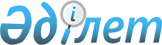 Об установлении Костанайскому филиалу республиканского государственного предприятия на праве хозяйственного ведения "Казаэронавигация" Комитета гражданской авиации Министерства по инвестициям и развитию Республики Казахстан" публичного сервитута на земельный участокПостановление акимата города Костаная Костанайской области от 5 апреля 2019 года № 682. Зарегистрировано Департаментом юстиции Костанайской области 10 апреля 2019 года № 8326
      В соответствии со статьей 18, пунктом 4 статьи 69 Земельного кодекса Республики Казахстан от 20 июня 2003 года, статьей 31 Закона Республики Казахстан от 23 января 2001 года "О местном государственном управлении самоуправлении в Республике Казахстан" акимат города Костаная ПОСТАНОВЛЯЕТ:
      1. Установить Костанайскому филиалу республиканского государственного предприятия на праве хозяйственного ведения "Казаэронавигация" Комитета гражданской авиации Министерства по инвестициям и развитию Республики Казахстан" публичный сервитут на земельный участок площадью 98,4780 гектара в целях прокладки и эксплуатации коммунальных, инженерных, электрических и других линий и сетей по адресу: город Костанай, улица Аэропорт, здание 3.
      2. Государственному учреждению "Отдел земельных отношений акимата города Костаная" в установленном законодательством Республики Казахстан порядке обеспечить:
      1) государственную регистрацию настоящего постановления в территориальном органе юстиции;
      2) в течение десяти календарных дней со дня государственной регистрации настоящего постановления направление его копии в бумажном и электронном виде на казахском и русском языках в Республиканское государственное предприятие на праве хозяйственного ведения "Институт законодательства и правовой информации Республики Казахстан" для официального опубликования и включения в Эталонный контрольный банк нормативных правовых актов Республики Казахстан;
      3) размещение настоящего постановления на интернет–ресурсе акимата города Костаная после его официального опубликования.
      3. Контроль за исполнением настоящего постановления возложить на курирующего заместителя акима города Костаная.
      4. Настоящее постановление вводится в действие по истечении десяти календарных дней после дня его первого официального опубликования.
					© 2012. РГП на ПХВ «Институт законодательства и правовой информации Республики Казахстан» Министерства юстиции Республики Казахстан
				